FERNLEY MASONIC LODGE #34 F. & A. M.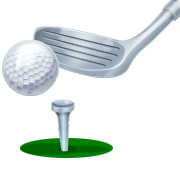 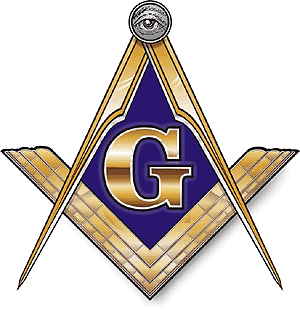 RODGER DENN SCHOLARSHIP GOLF TOURNAMENT SPONORSSEPTEMBER 7, 2024    SIERRIA SAGE GOLF COURSE10:00 A.M. SHOTGUN STARTPlease come be a part of our annual fundraiser to help our local kids.  Money raised will be used to create scholarships for high school students in our area, to help support the Fernley High School Band, and to support the Shriner Hospital that serves our needy children. You can help expand the opportunities our kids need to succeed.SPONSORSHIPSAll sponsors will be recognized at our presentation.PLATINUM SPONSOR$1500.00 Donation Our Platinum Sponsor will receive 4 player entries (also fill out a player’s sheet) that include green fees at the course. Will have recognition at the designated HOLE IN ONE tee box. Will have area to hang banner (provided by sponsor) Sponsors may provide coupons and other promotional items for their business to be included in our golf sponsorship package. GOLD SPONSOR$1000.00 DonationOur Gold sponsors will receive 4 player entries (also fill out a player’s sheet) that include green fees at the course. Tee Sign recognition will be placed on one of our non-target par threes. And recognition of sponsorship. SILVER SPONSOR$700.00 DonationOur Silver Sponsors will receive 4 player entries (also fill out a player’s sheet) that include green fees at the course, and includes Tee sponsor.Tee Sponsors$150.00 per holeTee signs will be placed on a tee box on the course depicting your name and/or logo (need to be emailed)Goodie BagsItems are needed for at least 100 goodie bags. Items requested can promote your business and should be of a size that can be easily placed into a bag.  Example:  tees, pens, golf balls, coupons, cards etc.Raffle PrizesLarge items that can be used in drawings and your donation will be acknowledged.  Example:  golf clubs, shirts, caps, sporting good items, dinner vouchers, gift cards etc. SPONSOR REGISTRATION FORMFERNLEY MASONIC LODGE #34 F. & A. M.RODGER DENN SCHOLERSHIP GOLF TOURNAMENTSEPTEMBER 7, 2024                  SIERRIA SAGE GOLF COURSE10:00 A.M. SHOTGUN STARTPLATINUM    GOLD     SILVER     TEE     RAFFLE     GOODIE BAG(PLEASE CIRCLE LEVEL OF SPONSORSHIP)NAME______________________________________________________ADDRESS___________________________________________________PHONE NUMBER_____________________________________________E-MAIL______________________________________________________RAFFLE SPONSOR:  PRIZE DONATED___________________________GOODIE BAG SPONSOR:  ITEM/S PROVIDED_____________________OTHER:   _____________________________________________Sponsorships may be modified if requested. Thank you in advance and we hope you enjoy our event.We greatly appreciate your continued support.  GOLF CLUB OF FERNLEY located at 50 Desert Lakes Drive, Fernley, NV 89408Contact:  	E-Mail Form to FernleyLodge34@outlook.com	Fernley Lodge #34, F. & A. M.P. O. Box 297, Fernley, NV 89408Visit website fernleylodge34.org Email FernleyLodge34@outlook.com